民政局社会团体修改章程核准事项办理服务指南一、实施机关  博湖县民政局实施依据根据《社会团体登记管理条例》(国务院令第250号) ，由自治区、设区市、县级民政主管部门负责社会团体惨改章程核准。全区性和博湖行政区域内跨设区市社会团体修改章程核准由自治区民政厅审批；设区市全市性及本市行政区域内跨县(市、 区)社会团体修改章程核准由各设区市民政局审批；各县(市、 区)行政区域内社会团体修改章程核准登记由各县(市、 区)行政审批局审批。三、受理条件根据《社会团体登记管理条例》(国务院令 第250号)，博湖县内社会团体修改章程核准的实施对象为经登记管理机关批准成立的全区性和广西行政区域内跨设区市社会团体、设区市全市性及本市行政区域内跨县(市、区)社会团体和各县(市、 区)行政区域内社会团体。
四、办理材料根据《社会团体登记管理条例》(国务院令 第250号)，申请材料为：（一）《修改章程核准表》 (2份)
（二）理事会审议通过新章程的会议纪要(2份)
（三）新章程(2份)
（四）委托办理的，提交《授权委托书》原件和受委托           人的身份证原件。五、办理流程图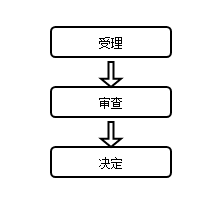 六、办理时限    资料齐全并符合所有条件者在7个工作日作出准予许可七、收费标准    不收费八、办理地址：博湖县民政局420室，联系电0996-6621800九、办理时间：星期一至星期五（法定节假日除外）    上午10：00-14：00  下午：16：00-20：00十、常见问题：